Standardillustrierende Aufgaben veranschaulichen beispielhaft Standards für Lehrkräfte, Lernende und Eltern. Aufgabe und Material: Ein Begriff aus verschiedenen QuellenDu möchtest bei einem Referat mit der Definition eines Begriffs beginnen. Als Informationsquellen bieten sich meist das Internet und Bücher an.Im Internet findest du eigentlich zu jedem Thema Informationen. Oft ist aber die Frage, ob das auch wirklich stimmt, was dort steht. Um dies herauszufinden gibt es ein paar Tricks, an denen du dich orientieren kannst.Wem gehört die Seite? IdentitätWie in jedem Buch oder jeder Zeitung und Zeitschrift findest du auf jeder Internetseite einen „Absender“. Den findest du im „Impressum“. Ein Impressum ist Pflicht. Manchmal findet man aber auch unter „Kontakt“ Hinweise auf den Besitzer. Internetseiten ohne Impressum solltest du nicht trauen.Bekannt oder unbekannt? ReferenzUnter „Kontakt“ oder „Impressum“ kannst du auch nachlesen, ob es sich beim Inhaber der Internetseite um eine Person, eine Firma, einen Verein oder beispielsweise um eine Zeitung handelt. Wenn dir ein Anbieter unbekannt ist, solltest du sehr kritisch sein. Stimmt das überhaupt? ObjektivitätNicht alles, was im Internet steht, ist richtig. Du musst also herausfinden, ob du dich auf die Information verlassen kannst. Wenn dir die Internetseite nicht bekannt ist, achte zum Beispiel darauf, wie der Text geschrieben ist. Bei viel Werbung solltest du misstrauisch sein. Kommt dir eine Seite komisch vor, suche lieber nach weiteren Ergebnissen.Von wann ist das eigentlich? AktualitätAchte darauf, wie aktuell eine Information ist. Vielleicht findest du irgendwo auf der Internetseite ein Datum. Wenn die Informationen auf der Internetseite schon sehr alt sind, suche lieber nach weiteren Informationen.Aufgabe:Recherchiere in drei verschiedenen Quellen die Bedeutung des Begriffs „Homosexualität“. Zitiere richtig unter Angabe der Quellen. LISUM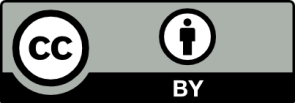 Erwartungshorizont:Recherchiere in drei verschiedenen Quellen die Bedeutung des Begriffs „Homosexualität“. Zitiere richtig unter Angabe der Quellen. LISUM FachBiologieBiologieBiologieKompetenzbereichKommunizierenKommunizierenKommunizierenKompetenz zuInformationen erschließen – Textrezeption (mündlich und schriftlich) – RecherchierenInformationen erschließen – Textrezeption (mündlich und schriftlich) – RecherchierenInformationen erschließen – Textrezeption (mündlich und schriftlich) – RecherchierenNiveaustufe(n)E/FE/FE/FStandardDie Schülerinnen und Schüler können themenbezogen zu einem naturwissenschaftlichen Sachverhalt in verschiedenen Quellen recherchieren.Die Schülerinnen und Schüler können themenbezogen zu einem naturwissenschaftlichen Sachverhalt in verschiedenen Quellen recherchieren.Die Schülerinnen und Schüler können themenbezogen zu einem naturwissenschaftlichen Sachverhalt in verschiedenen Quellen recherchieren.ggf. ThemenfeldTF4: Sexualität, Fortpflanzung und EntwicklungTF4: Sexualität, Fortpflanzung und EntwicklungTF4: Sexualität, Fortpflanzung und Entwicklungggf. Bezug Basiscurriculum (BC) oder übergreifenden Themen (ÜT)BC SprachbildungBC MedienbildungBC SprachbildungBC MedienbildungBC SprachbildungBC Medienbildungggf. Standard BCDie Schülerinnen und Schüler können Informationen verschiedener Texte zu einem Thema bewertenDie Schülerinnen und Schüler können die ausgewählten Informationen strukturiert unter Beachtung grundlegender Zitier-regeln sowie des Urheberrechts bearbeiten und diese medial aufbereiten.Die Schülerinnen und Schüler können Informationen verschiedener Texte zu einem Thema bewertenDie Schülerinnen und Schüler können die ausgewählten Informationen strukturiert unter Beachtung grundlegender Zitier-regeln sowie des Urheberrechts bearbeiten und diese medial aufbereiten.Die Schülerinnen und Schüler können Informationen verschiedener Texte zu einem Thema bewertenDie Schülerinnen und Schüler können die ausgewählten Informationen strukturiert unter Beachtung grundlegender Zitier-regeln sowie des Urheberrechts bearbeiten und diese medial aufbereiten.AufgabenformatAufgabenformatAufgabenformatAufgabenformatoffen:	offen:	halboffen:	xgeschlossen:	Erprobung im Unterricht:Erprobung im Unterricht:Erprobung im Unterricht:Erprobung im Unterricht:Datum: Datum: Jahrgangsstufe: Schulart: VerschlagwortungRecherchieren, HomosexualitätRecherchieren, HomosexualitätRecherchieren, HomosexualitätZitatQuelle1.„Homosexualität bezeichnet je nach Verwendung sowohl gleichgeschlechtliches sexuelles Verhalten, erotisches und romantisches Begehren gegenüber Personen des eigenen Geschlechts als auch darauf aufbauende Identitäten – etwa sich selbst als lesbisch oder schwul zu definieren.“http://de.wikipedia.org/wiki/Homosexualit%C3%A4t (04.02.2015)2.„Ho|mo|se|xu|a|li|tät sich auf das eigene Geschlecht richtendes sexuelles Empfinden und VerhaltenBeispieleeine echte, latente Homosexualitätdie Homosexualität des Mannes, der Frau“http://www.duden.de/node/685466/revisions/1295337/view(04.02.2015)3.„Ho|mo|se|xu|a|li|tät (die)geschl. Liebe zwischen Angehörigen des gleichen Geschlechts“Wahrig Fremdwörterlexikon, Schüler Bertelsmann, Bertelsmann Lexikon Verlag, 2001, S.156